SORUŞTURMA RAPORUHAKKINDA SORUŞTURMA YAPILANIN ADI SOYADI	: GÖREV YERİ			:SORUŞTURMA KONUSU FİİL	: (görevlendirme onayındaki filler yazılmalıdır.) SORUŞTURMA ONAYI		: (..makamının…tarih ve …sayılı görevlendirme onayı) SORUŞTURMAYA BAŞLAMATARİHİ	: (görevlendirme tarihidir.)SORUŞTURMANIN BİTİŞTARİHİ				:SORUŞTURMANIN SAFHALARI				: (Bu bölümde soruşturmanın her bir safhası yazılacaktır) örneğin;Personel Daire Başkanlığından sanığın sicil özeti ve konuyla ilgili bilgi ve belgeler celbedilmiştir................................................. konuyla ilgili bilgi ve belgeler celbedilmiştir. ............................’nın tanık sıfatıyla,. ........................’nın şüpheli sıfatıyla ifadeleri alınmıştır.Şüphelinin yazılı savunması alınmıştır.....DELİLLER				: (Bu bölümde soruşturma esnasında toplanan delillerin neler olduğu yazılacak ve deliller kısaca özetlenecektir)Soruşturma kapsamında; şüpheli, şikayetçi ve tanıklar dinlenmiş, şüphelinin sicil özeti celbedilmiş vs. yapılmıştır.Tanık ve Şüpheli İfadeleriŞikayetçi  ................. … tarihli ifadesinde ;..........( ifadenin özeti)................. ifade etmiştir.Tanık ................. ... tarihli ifadesinde ; ..........( ifadenin özeti)..............ifade etmiştirŞüpheli ................. …tarihli ifadesinde ; ..........( ifadenin özeti)............ ifade etmiştir.II. Personel Daire Başkanlığı’nın .... tarihli ve ..... sayılı yazısı ile; şüphelinin özlük ve sicil dosyası incelenmiş ve bu güne kadar herhangi bir ceza almadığının/ …. cezası aldığının tespit edildiği bildirilmiştir.III. Diğer Deliller: …SAVUNMA/LARIN ÖZETİ	: (Bu bölümde sanığın savunması özetlenecektir)Şüpheli/şüpheliler …tarihli savunmasında;...........yap-ma-dığını yazılı olarak beyan etmiştir.TAHLİL VE DEĞERLENDİRME : (Bu bölümde soruşturma konusu her bir suç maddesi ayrı ayrı tahlil edilerek delillere göre suçun sabit olup olmadığı değerlendirilecek, değerlendirme yapılırken gereksiz ayrıntılardan uzak durulacak, soruşturma onayının dışına çıkılmayacak, ifadeler anlaşılır, açık ve net olacaktır.)NETİCE VE KANAAT		: (Bu bölümde bir derece hafif ceza uygulamasına yer olup olmadığı; sanığın sicili, geçmiş çalışmalarındaki tavrı ve soruşturma esnasındaki hali, pişman olup olmadığı hususları ve delillerin toplu değerlendirmesinin yapıldığı bölümde ortaya çıkan bulguların sonucu ve teklif edilecek ceza yazılacaktır)……. Makamı’nın …. tarih, ….sayılı onayı ile  ….. hakkında başlatılan disiplin soruşturma dosyası kapsamında dinlenen tanık beyanları, şüphelinin savunması ve delillerin incelenmesi ile;…..…’ın “……” fiilleri işlemiş olduğu ve anılan fiillerin sabit olduğunun görüldüğü, ……sayılı Kanun’un ilgili maddelerinin değerlendirildiği, sanığın …… sayılı Kanun’un …. maddesinin (…) fıkrası gereği “…….” suçundan dolayı, “……” cezası ile cezalandırılması, ancak sicil durumunun iyi olması ve iyiniyetli hareket etmesinden dolayı ilgili ….. sayılı Kanun’un ……… maddesi uyarınca bir alt ceza olan “…..” cezası ile cezalandırılmasının uygun olacağı (1. ihtimal) veya (…., ancak sanığın daha önceden “….” cezası aldığı anlaşıldığından söz konusu maddelerin uygulanmasının mümkün olmadığı, bu nedenle sanığın  ….. maddenin (….) fıkrası gereğince “…..” cezası ile cezalandırılmasının uygun olacağı) (2. ihtimal)Teklifimdir. Arz ederim.  Tarih										İmza										Soruşturmacı DİSİPLİN SORUŞTURMARAPORUDoküman NoFR-DİSİPLİN SORUŞTURMARAPORUİlk Yayın TarihiDİSİPLİN SORUŞTURMARAPORURevizyon Tarihi-DİSİPLİN SORUŞTURMARAPORURevizyon No0DİSİPLİN SORUŞTURMARAPORUSayfa No1 / 1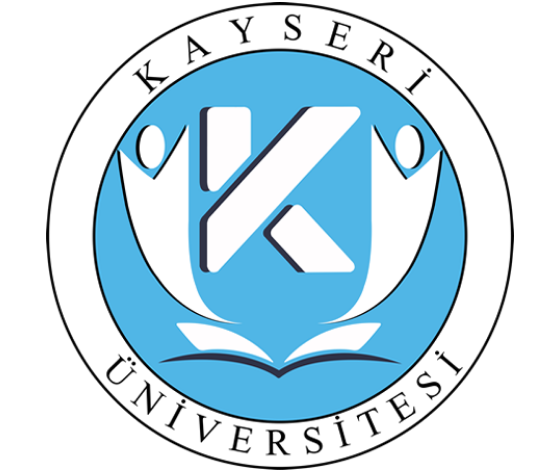 